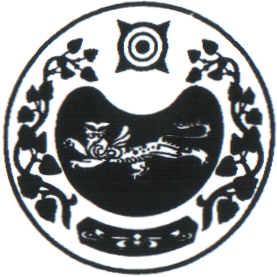 ПОСТАНОВЛЕНИЕ                                                             от 29.06. 2022г.    № 60-п       аал ЧарковОб утверждении Положения о видах поощрения муниципальныхслужащих администрации Чарковскогосельсовета и порядок их примененияВ соответствии с Трудовым Кодексом Российской Федерации, Федеральным законом от 02 марта 2007 года N 25-ФЗ "О муниципальной службе в Российской Федерации", руководствуясь Уставом муниципального образования Чарковский сельсоветПОСТАНОВЛЯЮ:1. Утвердить Положение о видах поощрения муниципальных служащих администрации  Чарковского сельсовета и порядок их применения (прилагается).2. Обнародовать настоящее постановление на официальном сайте администрации Чарковского сельсовета в сети «Интернет»3. Постановление вступает в силу со дня его обнародования.4. Контроль за исполнением настоящего постановления оставляю за собой.Глава Чарковского сельсовета					А.А. АлексеенкоПРИЛОЖЕНИЕк постановлению администрацииЧарковского сельсоветаот 29.06.2022 № 60-пПОЛОЖЕНИЕо видах поощрения муниципальных служащих администрацииЧарковского сельсовета и порядок их применения1. Общие положения1.1. Настоящее Положение разработано в соответствии с Трудовым кодексом Российской Федерации, статьей 26 Федерального закона от 2 марта 2007 года N 25-ФЗ "О муниципальной службе в Российской Федерации", Уставом муниципального образования Чарковский сельсовет  1.2. Настоящее Положение определяет виды поощрений, применяемых к муниципальным служащим администрации Чарковского сельсовета, (далее - муниципальные служащие) и порядок их применения.1.3. Поощрения муниципальных служащих применяются за безупречную и эффективную муниципальную службу. Поощрение производится на основе индивидуальной оценки качества труда каждого работника и его личного вклада в решение задач, поставленных перед ним.2. Основания для поощрениямуниципального служащего2.1. Основанием для поощрения муниципальных служащих являются:1) образцовое выполнение муниципальным служащим должностных обязанностей;2) продолжительная и безупречная муниципальная служба;3) выполнение заданий особой важности и сложности.2.2. Образцовое выполнение муниципальным служащим должностных обязанностей означает качественное и своевременное их исполнение, личный вклад в подготовку и проведение различных мероприятий, обеспечивающие эффективность работы администрации Чарковского сельсовета (далее - органы местного самоуправления).2.3. Безупречность службы определяется отсутствием дисциплинарных взысканий на дату оформления поощрения.2.4. Важность и сложность задания в каждом конкретном случае определяется главой администрацией.3. Виды поощрения муниципального служащегоОсновными видами поощрения муниципального служащего являются:1) объявление благодарности;2) выплата премии;3) награждение ценным подарком;4) награждение Почетной грамотой.4. Порядок применения поощрениямуниципального служащего4.1. Решение о применении поощрения муниципального служащего принимается главой администрации Чарковского сельсовета и оформляется соответствующим правовым актом (распоряжение).4.2. В распоряжении о применении поощрения должны в обязательном порядке содержаться сведения о том, за какие именно заслуги и достижения поощряется муниципальный служащий и какой вид поощрения применяется.4.3. Единовременное денежное вознаграждение (премия) выплачивается:а) за достижения в работе, выполнение важных и сложных заданий;б) за долголетнюю и плодотворную работу;в) в связи с юбилейной датой;г) в связи с присвоением почетного звания;д) в связи с награждением правительственной наградой;е) в связи с праздничными датами;и иные премии, предусмотренные Коллективным договором администрации Чарковского сельсовета.Премирование в соответствии с п.п. б), в), г), д) производится при условии стажа работы в администрации Чарковского сельсовета не менее трех лет.4.4. Допускается одновременное применение нескольких видов поощрений. При этом сочетаются меры морального и материального стимулирования деятельности муниципального служащего.4.5. Объявление благодарности, вручение Почетной грамоты, единовременного денежного поощрения, награждение ценным подарком производятся в торжественной обстановке главой администрации Чарковского сельсовета или другим лицом по его поручению.5. Заключительные положения5.1. Муниципальный служащий не может быть представлен к поощрению в течение срока действия дисциплинарного взыскания.5.2. Расходы, связанные с награждением, осуществляются за счет средств местного бюджета.5.3. Копия правового акта о поощрении муниципального служащего вносится в личное дело муниципального служащего, а соответствующая записьо поощрении муниципального служащего вносится в трудовую книжку (кроме денежных поощрений).РОССИЯ ФЕДЕРАЦИЯЗЫХАКАС РЕСПУБЛИКАЗЫАFБАН ПИЛТIРI АЙМАFЫЧАРКОВ ААЛНЫН ЧОБI                                   АДМИНИСТРАЦИЯЗЫРОССИЙСКАЯ ФЕДЕРАЦИЯРЕСПУБЛИКА ХАКАСИЯУСТЬ-АБАКАНСКИЙ РАЙОНАДМИНИСТРАЦИЯЧАРКОВСКОГО  СЕЛЬСОВЕТА